上海理工大学机械工程学院留德生活指南（2015）本文由2011级机械学院赴德国富特旺根大学交换生撰写。编辑整理：任若雨作者：曾伟豪 宋涛 赵珂 韩帅 王德铭 杨斌如 任若雨 郭蕊思 杨丽霞 目录第一部分 赴德准备1、学院筛选2、护照3、学校在线注册4、APS审核5、存款证明6、保险证明7、申请面签8、机票与车票9、行李准备10、赴德前的德语学习第二部分 在德生活1、衣2、食3、住4、行5、就医6、通讯第三部分 在德学习1、选课2、学习与考试第四部分 在德出游1、交通2、住宿3、建议与推荐未找到目录项。机械学院每年为本科生提供到德国富特旺根应用技术大学学习交流的机会，申请过程由学生自行办理。以下为2014年的申请流程，流程每年或有变动，本文仅供参考。1、学院筛选11月或12月左右参加学院组织的报名。1月左右学院筛选，学院公告中公示入选名单。入选的同学到学院网站-国际合作交流-表格下载。填写“交流生协议书”“本科出国出境交流项目申请书”“本科生海外学习协议”，一式三份，按要求分别交到学院，国际交流处和教务处。到德国入学选课完毕后还需要填写“本科生国外课程修读计划”，发送给学院教务处审核。注意所选课程所属的模块务必接近在校所缺课程的模块，具体问题请与学院教务处联系。2、护照寒假期间请在户口所在地凭户口本办理护照。对于户口迁到学校的同学需登入上海理工大学信息门户打印相关单据。凭此单据前往长白新村派出所领取户籍证明。再凭借户籍证明前往杨浦区公安分局进行护照办理。3、学校在线注册开学后在德国富特旺根应用技术大学网站进行注册，流程如下：登录www.hs-furtwangen.de点击application-international-incomings(application)仔细阅读此页面的信息。点击online application form for international exchange students先注册，登录后填写申请表，填写的时候注意申请的学院名称为Business school。填写完成后会生成一个PDF文件。将此文件和以下文件的电子版制作成一个PDF文件发送到指定邮箱。Curriculum VitaeTranscript of recordsLetter of Motivation in English or GermanPassport photoCopy of passport or ID cardIf applying for International Business: proof of English skills (at least B1)学校的邮箱为：Campus Furtwangen: international-fu@hs-furtwangen.deCampus Schwenningen (VS): international-vs@hs-furtwangen.deCampus Tuttlingen: international-tut@hs-furtwangen.de（邮箱地址以网站上最新的为准）由于以后要去的校区在Schwenningen，所以将材料发送到第二个地址。1个月左右后收到德方负责人的回复，其中包括录取通知书及相关材料*的电子版。对方还会回复一个团组号，用以进行APS审核的申请。*：德方负责人的回复会包含大量文件，其中包括住宿和保险等事宜。所有文件请仔细阅读。4、APS审核收到团组号后即可进行APS审核的申请。审核部的网站：https://www.aps.org.cn/web/zh注意所属的类别为短期交换程序（A-Verfahren）。该类别只需要材料审核而不需要面试。在审核部网站进行注册，信息填写好后即可自动生成的审核申请表。除申请表外还需要准备以下材料：1、汇款单收据复印件（一个团组只需要一份），同学积极配合，最好指定一人收齐后一起汇款。2、身份证和护照的复印件3、中德方负责人的联系方式（由老师准备）4、大学录取花名册相关页5、大学在读证明6、成绩单材料由一人收齐后送到国际交流处，那里的老师会将所有材料邮寄到北京。审核费用为每人1000元。所有人的费用汇总到一起，一次汇到指定账户。4-6周后，审核部会通过传真将审核结果发给国际交流处。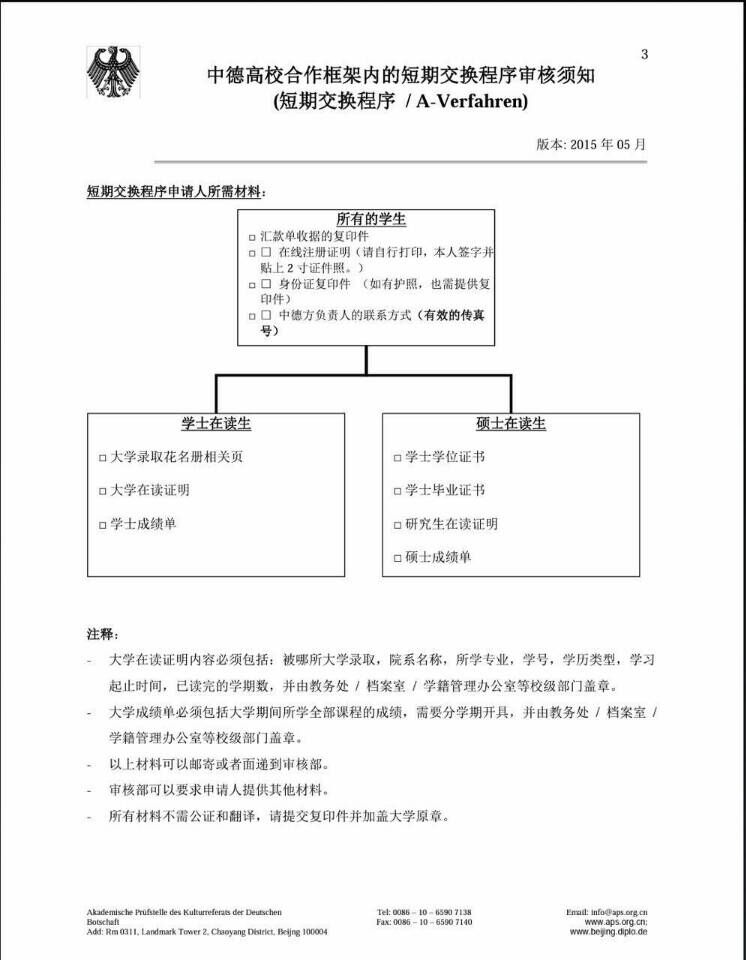 5、存款证明    办理签证和学校报到都需要此项证明。为了能够及早办理签证，请完成APS审核申请后立即办理存款证明。    “存款”即指自保金。学生将一定数目的自保金汇入德意志银行的一个公共账户。学生到达德国后到当地银行办理个人账户，之后自保金将汇入个人账户。银行每月将自动解冻600多欧元供学生使用。    首先从德意志银行的官方网站下载相关表格。    德意志银行：http://china.db.com注意表格一定要在电脑上填写，填写时请参考官网上提供的范例。其中需要注意的是：1、开户城市请填：Villingen-Schwenningen 2、表格上Internal remarks这一部分虽然标明由银行填写，但实际还是要自己填写的，银行会进行核对。除了申请表外还需要提供以下原件及复印件：1、护照2、身份证3、录取通知书（一份电子版的打印件即可）由于在德国的学习时间只有6个月，这种情况下开户手续费为1200元。申请完成后，可以在任何一家具有境外汇款业务的银行办理汇款。半年需要的汇款金额为4000多欧元。需要注意的是，德意志银行只有在收到汇款后才会开始给你办理。所以申请完成后请尽快汇款。从完成汇款到拿到证明大概要2-3周。6、保险证明    在申请签证的时候会要求提供保险证明。在德方负责人的邮件中会有关于保险的事宜，其中会提供TK、AOK两家保险公司工作人员的联系方式。选择一家公司发送邮件联系，对方会提供给你一个申请表。将申请表填好后发过去，之后对方会将保险证明发给你供申请签证使用。至于缴费及其它事宜，到德国后再办理。7、申请面签注意本项目所属的类别为短期交流合作团组（A-Verfahren）。该类别需要所有申请者亲自到审核部当面递交签证，但不需要同一团组的所有人一起面签。面签时间需要提前两周通过邮件预约。短期团组预约邮箱：sha-visumtermin@aps.org.cn申请面签所需材料：1、Videx表格最后一页的二维码（一份）2、德文完整填写的居留许可申请表（RK1200）及居留法第55条声明（两份）3张白色背景的近期护照照片（2张贴在申请表上，1张单放）3、护照（原件及两份复印件）4、德国高校录取通知书（原件及两份复印件）5、存款证明（原件及两份复印件）6、大学在读证明付德文翻译（原件及两份复印件）7、表格式德文个人简历（两份）8、德文留学理由说明书（两份）9、医疗保险证明（原件及两份复印件）10、APS审核结果（两份复印件）需要注意的是，递交材料时要将原件和复印件分开按照以上顺序整理好。面签时会有德国的工作人员进行简单的提问，可以选择使用英语或德语作答。提问主要针对学校名称、专业名称、学习时间、经济来源、住宿等基本情况。面签地点：上海市浦东新区科苑路88号德国中心一号楼6楼面签后4-6周，审核部会将签证邮寄给你。签证的有效期可能会是3个月或6个月。如果是3个月，到德国后还要办理长期居住证。其中需要注意的是，Videx和RK1200中让你填写预计到达日期。这个日期之后会成为签证的开始生效日期，即在此日期前是不能进入德国的。填写这个日期的时候要注意留出时间余量。关于预约时间。大概估算一下收到存款证明和APS审核结果的时间，以此来确定面签时间。录取通知书的原件会被邮寄到国际交流处。如果在面签时还未收到原件，使用电子版的打印件可能也可以。以上部分即为全部的准备手续。完成以上一系列的手续需要一学期的时间。为了大家暑假可以按时回家，为了能够及早订到便宜的机票，每一个环节都需要尽量抓紧时间。8、机票与车票曾伟豪虽然不排除有极小的可能被拒签，但还是建议在申请面签后就去订机票和火车票。因为两者都是越早订越便宜。订机票时一定要注意，飞机抵达日期一定不要早于申请签证时填写的预计到达日期。选择来德国的机票看起来很简单但实际上是一项非常艰巨的任务，看机票时一定要慎重，不能还没出发就吃亏。    首先不同航空公司的待遇是不一样的，其次关系着你能带多少行李。有的航空公司规定是无论你定什么票都可以带46公斤行李,有的却都是23公斤。还有些航空公司是留学生票可以带46公斤,其他普通票只能带23公斤。所以订票的时候一定要确定好。我们46公斤都会嫌不够，何况23公斤呢。还有一个就是退改签的价格，定好票之后因为签证的原因很可能会需要退改签，所以订票的时候最好把这个考虑进去。    基本上可以定的几个航空公司有：德国汉莎航空，中国国航，东航，南航，还有马航，新加坡航空和俄罗斯航空。    德国汉莎航空是国际著名的航空公司，条件很不错。价格的话如果定留学生票也不是很贵。当时我定的是汉莎航空往返票，飞机机票钱加上机场建设费和税一共是7500RMB左右。而且汉莎是普通票23公斤行李托运，留学生票是46公斤。汉莎航空还有一个比较好的地方是，订完汉莎航空的飞机票可以申请订一个特殊的火车票。这个火车票是29欧。订完这个火车票汉莎会给你一串特殊的号码，飞机落地的当天你可以在机场直接拿这号码换火车票，然后拿着这张票当天坐德国所有公共交通工具都不要钱。    当然还有其他航空公司的选择。东航和南航的托运是46公斤，条件也不错。但是票价跳动比较大，要找准时机下手。中国国航的飞机上条件一般，而且貌似只有23公斤托运。马航，新加坡航空和俄罗斯航空还是不推荐，毕竟都要分别在航空公司所属国首都转机。而且马航。。。    我们一般都是从浦东机场或者北京首都机场起飞。登机手续和国内航班没有太多区别。只是要比国内航班更早一点点过去准备。而最大的区别是到德国下飞机之后需要过海关。一般工作人员会问你来德国多久，去哪个城市以及目的。或许会看你德国学校的录取通知书。等工作人员盖了章你就可以去领行李了。然后正式开始德国的生活。我们国际航班一般下飞机是在法兰克福或者慕尼黑。法兰克福的火车站在机场旁边。慕尼黑的话得坐地铁去火车站，当然如果你买了汉莎航空29欧那张火车票就不用买地铁票了。    火车票可以在德国铁路公司DB的官网预订，订票需要使用乘客自己的信用卡。不过也可以到德国后去火车站的柜台上直接买票。从慕尼黑或者法兰克福到学校大概都要3个小时多。10、行李准备郭蕊思行李准备是个持久战，只要确定了要来，就要开始着手准备了，因为一下子想是想不全的。我的行李主要分为衣、食、日常用品、随身物品、银行卡。    其次是吃的，我倒是带了一些干货来，但是发现网上的亚超其实也很便宜，调料、干货、泡面，想吃的都可以网上买，在这里给大家推荐一个http://www.misterja.com/zh/     日常用品，像施华蔻、妮维雅、多芬这些在Müller买真的超级便宜啊，400ml都在2欧以内，千万不要从国内带大瓶的过来，但是带一些小瓶装的（女生都熟悉，那种试用装，几毫升）来过渡几天是可以的，出去旅游也很方便。我住的学生公寓没有床上用品，所以我自带了被子床单。一般租别人家里是有被子的，来之前一定要问清楚，如果要带记得用压缩袋压缩。另外，女生的卫生用品这里都有，不用带。最重要的是，一定要带电饭锅，如果在宿舍经常做吃的的同学肯定知道它是多么好用哈。    随身物品，指的是从国内到这里的路上随身必备物品。随身备一些欧元零钱，10欧20欧以防万一要买个饭买个水什么的，（德意志银行卡要等两三周才拿得到，所以来的时候带点欧元现金，我当时带了650欧左右）。自己的证件记得带好。    银行卡，建议办一张信用卡办一张银联储蓄卡。信用卡和家人办子母卡就能搞定了，但是要欧元人民币双币卡；一般的美元人民币双币卡，刷欧元要多收1.5%手续费，不划算。其次是银联储蓄卡（德国Sparkasse银行可以走银联），费用主要有境外取现和境外查询费，http://www.kuaiyilicai.com/bank/upatmcharge.html 这个网站大家自己捉摸一下。王德铭身上要带些欧元，带个500欧左右（汇率好的话多带点也没关系）。如果刚到的时候需要现金交房租和押金，还要再多带一些。德国许多地方都不用银联卡，但是有个Sparkasse是可以的。需要带到德国来的东西：电饭煲、热水壶（大多数家里会有）、转换插头（个人认为至少2个）、插线板、重要个人资料、信用卡（可以办子母卡，网上买火车票订旅店的时候需要）、被子之类的、洗面奶（个人认为这个必须得带）。这边有非常冷的时间，我们这次在12月末下了场超级雪，超级冷，厚衣服还是需要的，不管是带过来还是买。曾伟豪两个行李箱，一共不超过46公斤。当然如果你只有23公斤托运，那就只能带一个箱子。    多带几只笔，德国的笔不便宜，特别是好用的笔。    洗发水沐浴露那些就都不用带了，德国的比国内的好用而且便宜。    电饭煲是一定要带的，这边几乎买不到，如果几个人住可以商量好带一个过来。    手机和电脑最好都从国内带，这边的都要比国内贵。    说道电器别忘了带转换插头。转换头带两三个也就够用了。    衣服的话不用带很多。9月份过来基本上不会穿到短袖了，冬天室外还是很冷的。室内有暖气可以只穿一件单衣。所以可以带一件羽绒服，带多了也用不上。    相对来说德国的物价在欧洲是很便宜的。所以实在不好带的东西也可以到这边来买。11、赴德前的德语学习杨丽霞自己最初学习德语，全因为申请了我们机械学院的德国富特旺根大学交流项目作为契机，当初抱着试一试的心态报了名，参加了面试，最终被通知录取的时候，就下定决心报名德语班开始学习德语。虽然这所大学针对国际交流学生开设了许多英语课程，有较好英语能力的同学就不用担心在这里的学习和生活，但要来德国进行将近半年的学习，了解这个国家的语言和文化，对之后在这里生活还是有帮助的。所以我是于2014年3月份开始在同济校本部德语班上课，学习的是最基本的语法，发音，和日常用语，比较实用，国内教学用的一套方法对于初学者还是容易一些，而到德国之后开学之初学校会安排为期2周的德语intensive course，自己可以就自己的德语学习情况选择相应的课程，无论你在哪个level，所有的德语课程都是用德语授课，所以对于无任何德语基础的同学即使在最低的level，课程难度也不小，接受起来也较困难，所以我个人建议在此之前没有学习过德语的同学可以报个德语班，学习入门知识，来到这边后再巩固提高就会比较容易。韩帅比起其他欧洲国家去德国交换的同学是相当幸福的，德国是一个非常包容及接纳外来事物的国家，德国人普遍非常nice而且英文比较好。许多场所的工作人员都能使用英语交流。所以即使你不会德语也完全不用担心自己在德国的生活会遇到困难。第二部分 在德生活1、衣宋涛九月份刚来德国的时候还是大夏天，不过这边气温还好，早晚有点微凉，白天二十几度的天气还是比较舒服的。九月份的时候白天会持续到晚上八点，八点半。据说夏天的时候德国的白天会持续到11点左右。所以九十月份的天气还算比较舒服，短袖，衬衫就可以了。到了12月份的时候气温会比较低，今年据说是冷冬（有一年冷冬一年暖冬的说法）。今年最冷的一天是零下18度。不过室内由于暖气的原因照样短袖短裤。外出的话帽子围巾手套是必备的，不然绝对受不了。冬天带衣服的话，厚一点的羽绒服需要带一件，当然这边小镇也羽绒服卖。至于想购置衣物的话，小镇如果满足不了你，可以去隔壁小镇，或者坐上两三个小时的火车去麦琴根打折村，应该是德国最有名的打折村，就在schwenningen小镇所在的州府内，交通比较方面，而且常年打折力度比较大，尤其一月份是德国的打折季节。此外，出去旅行的话，也是购物的好选择，像HM之类的在欧洲比较多，价格和国内相差无几，当然打折起来也有超级便宜的，也是个不错的选择。杨槟如穿衣虽是小事但也要做好准备。秋季的衣服带几套就够了，冬季的大衣还是要带的，如果天突然冷了来不及买。有购物欲的同学可以少带一些，小镇上有C&A这种基本品牌，也有Mango等，去巴黎意大利旅游鞋衣样式也多。郭蕊思9月份来的时候已经凉凉的了，所以首先我建议的是带好外套，秋季的外套和冬季保暖的羽绒服至少各带一件，外套可以穿身上上飞机。当然围巾、帽子、手套是必备的哈，不过这些可以来这边再买。内衣袜子什么的都带来吧，这里偏贵，而且尺码偏大。这里的室内有暖气，我在自己房间一般都只穿短袖短裤，棉衣棉裤（秋衣秋裤）在这里用不到；举个例子，最冷的冬天，我穿一件短袖、线衣、大衣、牛仔裤配靴子就可以出门了。2、食宋涛至于吃，这点和国内相差的实在太大。不仅仅是平时家里吃的，出去吃的也和国内相差甚远。本人有幸在德国小伙伴家里吃了几顿典型的德国实物。由于早上起来的比较晚，11点吃的早饭。面包牛奶黄油咖啡等等；中午的话和我小伙伴的家人一起吃了顿正餐，有米饭，有肉，有蔬菜，不过每个人一个小盘子，想吃什么就去桌子中间夹一点到自己盘子，和中国的圆桌吃饭有点不一样；晚饭的话，几乎和早饭一样的配置，所以正宗德国人的饮食我不是很习惯，特别是晚饭。如果自己在家做饭的话，各种条件也会限制一点。德国基本上都是电炉，没有明火；然后是平底锅，没有炒锅，而且我们家的锅没有锅盖，这点很蛋疼。关于菜的话，这边有连锁超ALDI，性质就像学校附近的联华超市，不过很干净很整洁。那边的价格都比较便宜，肉的价格和国内相差无几，都是盒装的，很干净很卫生。不过想要吃生鲜肉得去更大的超市，价格相对也比较高。蔬菜的话种类实在太少，有些也是我们没见过也不知道怎么做的。蔬菜的价格比国内贵上太多，不过即使是这样，出了德国就会发现，德国不管是什么，物价都比其他欧洲国家便宜太多太多。而外出去饭店吃的话，小镇上可以吃到中餐，和老板财叔提前商量好了还可以吃到火锅。后面也在巴黎吃过两次火锅，基本上都是自助的形势，而且都是中国人。平时周日所有商店都不开门，只有某些饭店会照常营业。当然，我们绝大多数时间都是在家里吃的。杨槟如建议同学可以带一些调料。不过小镇上的超市也能找到些亚洲调料和饺子等，当然价格要贵上几倍。米的话一般的超市就有卖，德国的米饭和中国不太一样，个人觉得Milch Reis比较好吃。不想自己做饭的话也以到学校的食堂。一楼的Cafeteria买一些面包和三明治；二楼的Mensa周一到周五开放，提供一顿午饭。此外Kebap和Pissa是在Mensa外能买到的比较便宜的食物。3、住宋涛住宿问题的话，我们一行三个上理的同学被安排在一起，是一个套间，每个人都分开住，公用厨房和卫生间，就像一个家一样，感觉比较好。还有部分同学被安排在学生公寓（不归学校所有，私人建造）的单人间，二十几个平方，配有独立卫生间、厨房以及各种用具，隔壁基本上都是互相认识的。一个是合租，平时都有伴；一个是相对独立的住宿，比较安静随意，各有各的好处。郭蕊思住宿是这边的学校安排的，在申请的时候可以提一些费用和距离的要求，一般学校都会满足。我住的是学生公寓，一个人住，有厨房有独立卫生间，但是房租最贵，320欧一个月，总面积21平。一般如果合租的话，都是按卧室的房间面积来算租金的，280欧左右一个月，16平左右。自己住私密性比较高，比较自由，但是要自己添置很多东西，比如锅碗瓢盆我都要自己买（学校附近有一家二手店，器具类几十cent，还是可以的）；合租大家可以一起做个饭什么的，欢乐一点。这个看自己喜欢了。杨槟如住房基本学校里帮忙找的都是WG（套间）, 有独立的卧室，公用浴室和厨房客厅等。离学校近的价格很可能贵一些，基本两百多欧就可以找到比较合适的。暖租包含网费电费和水费。4、行宋涛关于出行，交通基本靠火车。在德国，公交车是有自己的时刻表的，出发去大城市都是几个小时一班车，去隔壁小镇的也可以在公交站台看到时刻表，一般情况下，上面写几点几分发车就是几点几分发车，不会延误。我还坐过一次去图宾根的公交车，车票是提前在网上买的，然后打印，上车的时候司机会点名，到点了准时发车，非常严谨。至于打车，不是十万火急不推荐打车，因为实在太贵了，据说从隔壁小镇回来十几分钟就要四十欧。而且出租车非常少，应该也是接受预定的，由于没坐过也不是很清楚。火车的话还是比较靠谱的。这里推荐来德国的同学办理一张75折卡。买火车票的话可以下载一个德国铁路DB的App客户端，电脑网上也可以去DB官网购票。App的好处就是可以查询实时的车票，价格会经常变动。本人有幸去过三次巴黎，由于购票时间原因，三次价格都不一样。此外，出行建议5个人，因为购买团体票比较优惠。DB上有多种车票，其中州票是十分划算的一种，但注意州票对乘坐的火车类型有限制，不能是IC和ICE。当然，德国铁路DB也有不靠谱的时候，某次去巴黎，刚好遇到德国铁路罢工（事先有通知，我没注意）绝大部分火车都罢工了，每条线路当天只开一条，所以比较蛋疼。刚好我遇到的这次罢工算是近年来最大的一次罢工，所以印象非常深刻。除了公交和火车，还有租车和飞机。租车的话费用不高，只要有国内的驾照，通过这边学校的中国老师就可以翻译公正成德国的驾照。当然租车出去，一定记得要买保险，不然出了事情后悔会来不及。飞机的话，欧洲的廉价航空不少，前提要提前一段时间定机票，不然说走就走的旅行，机票通常会贵不少。曾伟豪买票的时候工作人员可能会给你介绍一个25%的打折卡。这个卡是19欧办主卡，然后可以免费办一张副卡给别人，相当于19欧两张打折卡。有了这张卡可以三个月内坐火车都打75折。办卡的时候记得地址一定要写清楚，当场办完他只会给你一张纸，卡要之后邮寄到你家地址。需要注意的是，打折卡必须在截止日期前三周去任何一个火车站去取消。不然会直接帮你续约一年。德国很多东西都是不取消直接续约的。王德铭在欧洲旅游的话，已经取得驾照的同学可以考虑租车自驾游。德国学校的Heck Li Fang老师可以帮忙翻译公证驾照。5、就医赵珂就医的话在这里还是很方便的。来德国之前的准备材料里大家已经申请确定了相关的保险业务。我们这一届都选择了AOK，其实两家保险公司几乎没有区别。大家到德国后学校会统一办理保险业务，到时候每人会有一张医疗保险的健康卡。如果生病了直接持该卡到schwenningen上的几家私人诊所就医就行。持健康卡就医是不用支付任何费用的，但是只是说就医不用，拿药的话就不一定了，我下面还会讲。如果刚到德国还没拿到健康卡就需要就诊，这时就要用到学校发的一张保险单，上面有你的保险信息，相当于拿到健康卡前的临时证明，拿这个证明给医生看也是可以的。德国这边非急诊的情况下都是在这种私人诊所就医，如果诊所医治不了会转到相应的大医院，类似于上理的的就医方式。特殊情况下需要急诊的话，可以拨打德国的急诊电话112，没有sim卡的情况下也能拨通，告诉对方你所在地址，救护车5-10分钟就会赶到，更严重的情况下，会出动直升飞机，13年扬州大学的一个学生因为骑车失控摔伤拨打急救就是直升机接走的，所以这里强调大家一定要注意安全，再好的医疗技术也不如良好的预防。Schwenningen 上的私人诊所有很多，我们来的人接触了几家，他这边的诊所不会像国内竖一个大的广告牌，schwenningen比较小当地人对这些诊所地点比较熟悉，但是我们留学生找起来还是有些费劲的。这里我列举几家我了解到的：aldi对面有一家，我没去过，但听朋友讲该诊所服务一般，医生不会讲英语只能德语沟通，排队时间很长，轮到自己往往几分钟就完事了，感觉不是很靠谱。我个人比较推荐的是位于Deutsch bank 对面的那栋楼4层还是5层的那家诊所，我自己也到这家看过胃病。医生很和善英语很熟练，基本的交流完全可以，排队也不用很久，而且看病很细心。除此以外allen-strasse 上有一家牙科诊所，具体情况不太了解。 kronen-strasse 38（即deutschbank所在的那栋楼的2楼）也有家牙科医院，但该诊所只做牙齿矫正整形。总的来讲Schwenningen上的诊所分得比较细，不像国内去了什么病都给看，所以对于一些特殊的疾病可以到学校的information center咨询老师诊所地点。来德国前可能会有同学在网上查过德国看病的相关情况，网上很多有讲看病前要和医生预约时间。但是我们自己的经历是不需要提前预约的，大部分人德语还没到能打电话的水平，所以直接去就行了，现场排队。下面我讲下看完病的拿药问题。德国是医药分离，个人觉得这种体制比国内的好，不会导致医生乱开药。医生看完病会给你一张机打的药单，拿着这张单子到遍布德国大中小城市各条主干道的Apotheke(就是那个有大大的字母A为标志的地方，这应该是你在德国见过的最多的店，schwenningen 的city rondell附近一条街上有，city rondell 地下一层muller旁边有，总之非常好找)交给工作人员，他会帮你拿好药。大部分的药在保险范围内是免费的，但是部分药要收取一定的费用，这个具体分类我们也不懂，所以说拿药前还是要准备好Geld 的。我和同学在德国就诊都发现了一个问题就是医生太不舍得开药了，通常给的药量就是一天一粒，2,3天就结束了。或许在祖国习惯了大把大把服药的经历，所以大家通常对这点剂量没什么反应，很少有一次就把病看好的，所以你们也遇到这种问题不要苦恼，多跑几次随着药量的增大病自然就好了。不管怎样，还是希望大家在德国都健健康康的，永远用不到那张健康卡！6、通讯郭蕊思电话卡是小卡，跟国内一样，但是有些国内定制机不能在这里上网。这里主要是O2和ALDI的电话卡，我用的ALDI，是在ALDI超市买的，套餐比较划算，9.99欧150MB流量，信号不错，接听免费，但是不能打国际长途。    我是带了一部双卡双待的手机过来，一张国内卡一张德国卡，有时候接收国内的消息还有验证码什么的比较有用，不过这个也看自己哈，国内卡可以带在身边，但是要用的话记得开通国际漫游，开通前提是卡里要有200元余额。王德铭办电话卡，最好办Aldi talk之类的，就在Aldi超市办，让小伙伴带你去就好，别办O2，略坑，Aldi talk打国内很便宜，O2就比较贵了。至于移动的漫游，德国是2元区，打国内电话要加+86，发短信应该也是要加的，德国卡打德国号也要加+49，或者0----，比如0176xxxxx，要么打+49176xxxxx，要么打0176xxx，还有如果是合约机，那拿过来也许不能用。外国用what’s app比较多，类似微信一样的聊天软件，最好还是装一个。第三部分 在德学习1、选课杨丽霞选课最主要关注的就是学分转换，拿到学校给的课程名单后，仔细核实课程学分，种类，再根据国内学分要求，制定课表，以下是我所选的课程，由于我只差专业课学分，所以我课表里全是机械专业课，含一门实验课，与国内课程一一对应。确定后需要填写表格注册课程，否则视为无效，注意选课截止日期。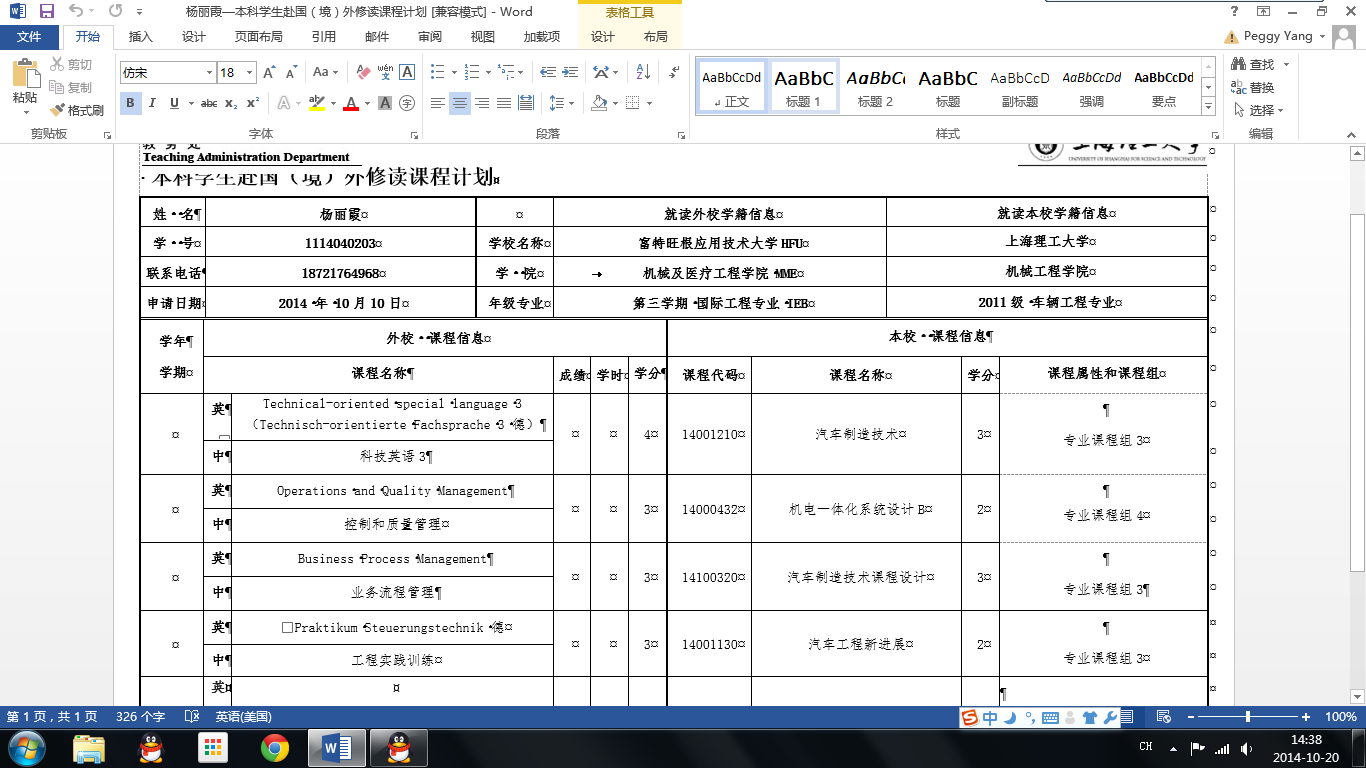 2、学习与考试杨丽霞学习方面当然要积极些了，虽然在这样一个相对自由的学习环境里，几乎没有出勤率要求，只要最后考试通过即可，部分课程需要做presentation作为期末成绩的一部分，比如像科技英语，除了德语课最多缺勤三次，与国内课堂上点名的课堂气氛大大不同。课堂氛围很活跃，课堂互动也不少，就像我在的德语班级，在这个班级上融合了很多国家的同学，老师一发问，同学们都争抢着回答。除了德语课外，其他课程大都没有课本，自己可以从Felix上下载老师上课PPT，自行到打印室打印，需要自己准备纸，作为预习、做笔记、复习用。杨槟如除德语课外，我还选了三门课，都是英文授课。其中New Product Development一课的教授，上课采用案例讨论和分角色研究，这就要求我在课下要完成大量阅读并和小组同学进行讨论，老师在课堂上语速很快对知识逻辑和语言的要求也都比较高，一学期上下来也受益良多；Business Process Management一课，教授是个典型的德国人，课程形式比较单一但是教授的知识储备丰富，课堂上也时常会进行延伸和他经验的融合，慢慢听下来也会对产业流动模式有跟具体化的了解；Operation and Quality Management是另一门工程管理类的课程，教授是一名加拿大人，语言比较清晰课上也很轻松，对课前没有很多要求，课后都会留下一个练习题将课堂内容加深自己的理解，在课堂上跟进教授的思路多思考会省下课后很多时间。第四部分 在德出游1、交通韩帅秉持着穷游的原则，选择最廉价的出行方式。大巴euroline无疑是价格最低的，不过花费时间长过程不舒适；廉航ryanair和easyjet覆盖的城市还是很多的，遇到打折甚至会有非常便宜的机票，只是可能小机场比较偏远而且起飞时间在一早一晚；火车最舒适覆盖面也最广，最高速的火车花费时间也并不长，但是火车的价格特别是法国和德国的火车价格都是相当高昂的，大家要多方比较咯。Tips:无论是大巴、火车还是飞机都会不定期推出打折票，能抢到打折票绝对是出行的首选。其次火车有通票，德国境内有州票周末票都是相当划算的。2、住宿韩帅青年旅馆：最廉价的住宿之一，大部分hostel都在偏离市中心的位置，好处是可以和各国四处游玩的青年交流，坏处是人多的住宿很有可能会吵。   Airbnb：算是比较高级的住宿了，大部分为民宿改造，交通方便与否不一定，但是房间一定都是十分舒适的，价格也会相对高一些。   酒店：穷游的学生很少选择hotel，不过有时候搞特价的话一些budget hotel也并非就会很贵，设施一应俱全是肯定的。宋涛当出去旅行的时候，住宿应该是比较重要的问题。第一次出去是去巴黎，欧洲这边很多旅馆（不知道是不是所有）都能在booking这个软件上找到，从100多都的星级酒店到十几二十欧的青年旅社都有。此外，还推荐一个软件是Airbnb，全球民宿预定。住的是普通家庭的房子，在这里，你可以和房东联系预定。优点是环境比较整洁，相对酒店来说会比较便宜，还有厨房。缺点就是，这是通过一个软件平台出租房东的房子，这样万一出了一些利益冲突或损坏，就没有适当的法律去维护。值得一提的是，我在去柏林时看到有一个酒店在顶楼刮出横幅，内容是抵制Airbnb，原因是房东的收入是不会纳税的。所以大家也可以结合自己的情况去选择。    网站：http://www.booking.com/http://www.chinese.hostelworld.com/http://zh.m.airbnb.com/3、建议与推荐郭蕊思我最喜欢的是德国汉堡、弗莱堡、麦琴根（打折村），维也纳、巴黎、阿姆斯特丹也不错。学校给交流生安排的excursion是非常值得参加的，很便宜，我印象最深的是弗莱堡、富特旺根远足、柏林、布谷钟工厂。    如果想德国周边小国家玩一玩的，可以上facebook找到PM2AM，是个专门组织学生旅游的，大部分安排在周末出行，行程有阿姆斯特丹、布拉格、巴黎、布达佩斯等等，离我们最近的上车地点是斯图加特，住宿安排的是青旅，带玩但是不逛景点，自己可以安排行程，他们会给足够的自由活动时间。韩帅欧洲是最最适合自助游的地方了，特别是西欧每一处都是风景，每个城市都值得慢慢体会，都值得静下心来细细品味，旅游团的赶鸭子只会大煞风景；欧洲的旅游资源非常地发达，背包客众多有许多前人的经验可以借鉴；大部分国家治安都比较好，即使是人少出行也不必担惊受怕；交换生的我们拥有着欧盟学生的身份，在许多举世闻名的博物馆景点都能享受优惠，比如卢浮宫和雅典卫城都是可以免费进入的。有些喜欢看球的同学或者是其他一些需要门票的演出之类，切记黄牛是你们最好的朋友，尽管他们有时候会要价很高，但是想想一辈子可能就这么一次机会，咬咬牙吧！PS：韩帅同学曾在维也纳金色大厅现场观看了2015年新年音乐会。任若雨    除了一般的双休日外，在圣诞节会有一个两周多的假期。考试结束后也会有些时间出去玩，虽然这时候大家往往更急于回家。如果不是跟团游的话，最好提早制定计划，包括选择景点路线，预定车票旅店。大家可以在穷游网搜寻景点信息。    在自己去的地方中，个人觉得还是瑞士最好。除了人文景观外，瑞士的自然风光十分优美，另外瑞士离我们所在的Schwenningen小镇十分近。但要注意瑞士的消费水平很高，几乎是德国的两倍。